1. 产品简介RS-WS-DC-6C系列产品是一款大屏液晶显示无线通信温湿度测点。产品采用我司独有的无线扩频技术，通信距离远，视距可达800米，穿透能力强，可穿透3~4堵混凝土墙，独有的跳频技术，通信抗干扰能力强。温湿度采集精度高于国标，可设置温湿度上下限报警值。设备采用大屏液晶显示方便用户观察，内置高分贝蜂鸣器，具有就地声光报警的功能，限值可自由设置，温度湿度凭密码校准等功能。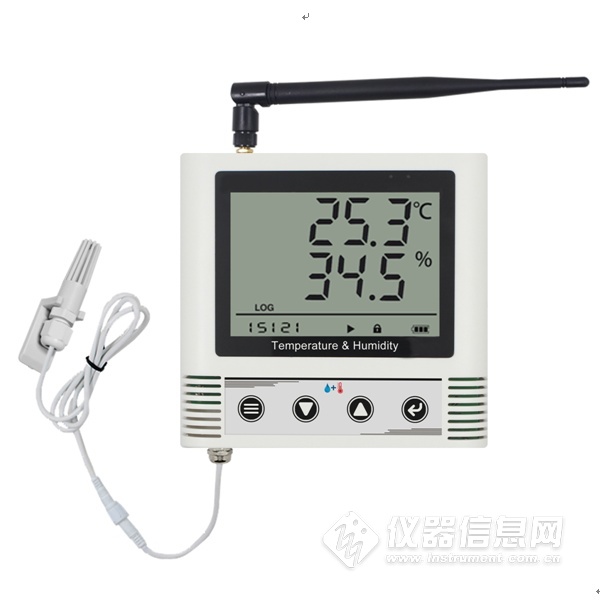     设备内置电池，一次充电可使用6个月，用户可通过电源适配器接交流220V给设备充电。现场无需进行通信布线，在控制成本的基础上，满足了现场工程的应用，极大的缩短了工程施工周期。避免了传统485设备施工过程中要求布线极其规范、任何一台设备出现问题往往会导致整个通信网络的失败、排查问题极其浪费时间等问题。   设备广泛应用于冷链物流、食品药品、生物制品、特殊仓储、电子化工、卫生医疗系统、服务器机房和科研实验室等行业，24 小时监测温湿度的数据。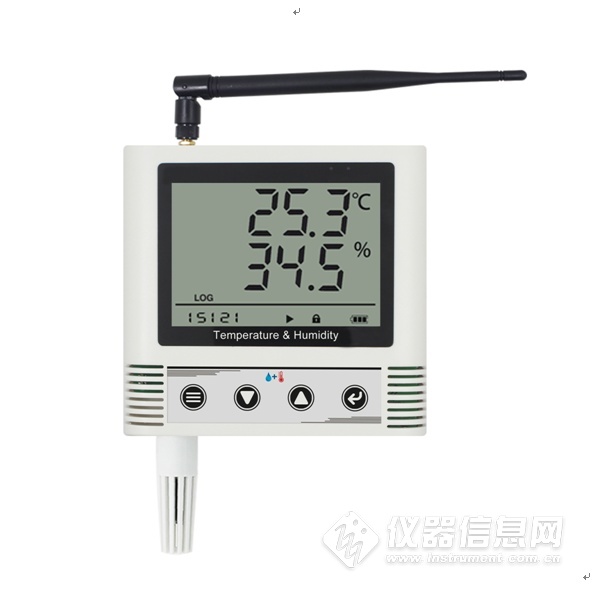 2. 产品选型    RS-WS-DC-6C系列无线电产品为内置电池供电，带有大屏液晶显示，可根据应用场合不同，分为探头内置型和探头外延型，具体如下表：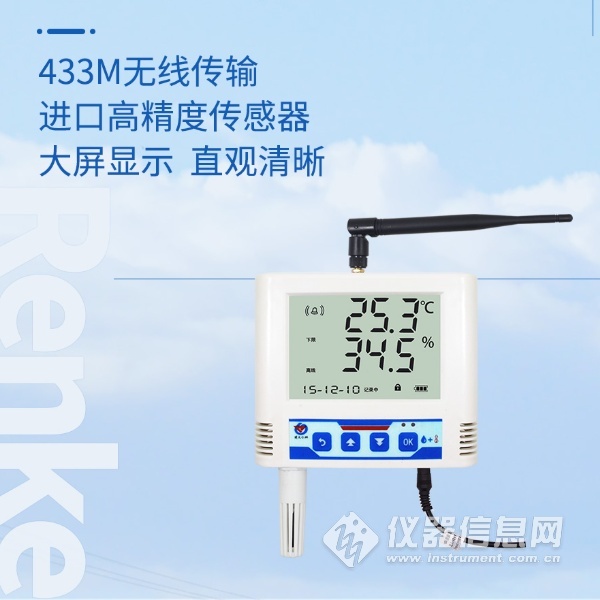 3. 功能特点  大屏液晶显示，壁挂式安装，可现场粘贴到墙壁或冰箱外壁。  433M无线传输，现场施工免布通信线。  通信距离可达视距800米或穿透4堵墙。  内置电池供电，1分钟传输一次数据一次充电可连续使用6个月。  可通过液晶按键进行上下限及校准值设定。     内置蜂鸣器报警，及报警指示LED可实现就地声光报警。  外延探头型探头线最长可达30米且多种探头应用于不同场合可选。​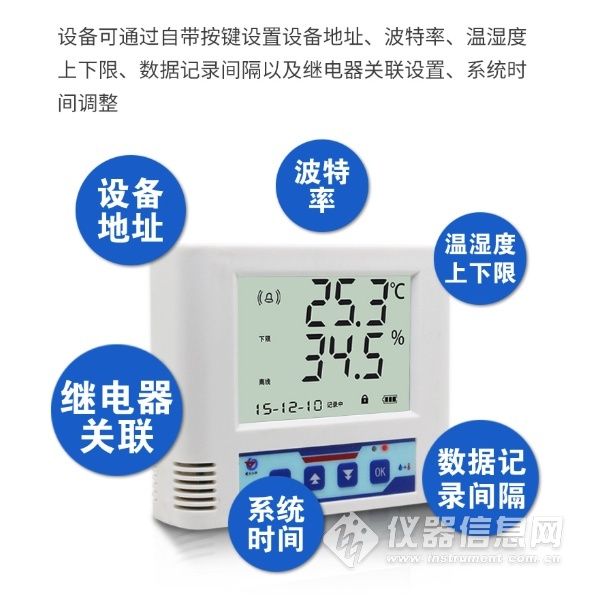 4. 技术参数说明RS-公司代号WS-温湿度变送|传感器DCS-内置电池带存储DC-内置电池不带存储6C-大液晶壳4内置精装探头5外延精装探头供电5V外接电源或内置电池5V外接电源或内置电池功率0.002W（内置电池供电时）0.002W（内置电池供电时）A准精度湿度±2%RH(5%RH~95%RH,25℃)A准精度温度±0.4℃（25℃）B准精度（默认）湿度±3%RH(5%RH~95%RH,25℃)B准精度（默认）温度±0.5℃（25℃）变送器电路工作温湿度-20℃~+60℃，0%RH~80%RH-20℃~+60℃，0%RH~80%RH探头工作温度-40℃~+80℃-40℃~+80℃探头工作湿度0~100%RH0~100%RH温度显示分辨率0.1℃0.1℃湿度显示分辨率0.1%RH0.1%RH温湿度刷新时间1s1s长期稳定性湿度≤1%RH/y长期稳定性温度≤0.1℃/y响应时间温度≤25s(1m/s风速)响应时间湿度≤8s(1m/s风速)输出信号无线电信号无线电信号传输距离室内可穿3~4堵混凝土墙传输距离室外视距大于800米报警功能内置蜂鸣器内置蜂鸣器电池工作时间≥6个月≥6个月